Приложение № 2к Положению о формировании муниципального задания на оказание муниципальных услуг (выполнение работ) в отношении муниципальных учреждений Тарасовского района и финансовом обеспечении выполнения муниципального заданияОТЧЕТ О ВЫПОЛНЕНИИМУНИЦИПАЛЬНОГО ЗАДАНИЯ № 2на 2020 год и плановый период 2021 и 2022 годовот «01»июля 2020г.Наименование  муниципального учреждения Тарасовского района (обособленного подразделения) Муниципальное бюджетное дошкольное образовательное учреждение детский сад №21 «Радуга»_______________________________________________________________________________ Виды деятельности муниципального учреждения Тарасовского района (обособленного подразделения)  Образование                                                                                ______________________________________________________________Вид муниципального учреждения Тарасовского района__Дошкольная образовательная организация  (указывается вид  муниципального учреждения Тарасовского района из базового(отраслевого)  перечня)Периодичность ежеквартально(указывается в соответствии с периодичностью предоставления отчета о выполнении муниципального задания, установленной  в муниципальном задании)ЧАСТЬ 1. Сведения об оказываемых муниципальных услугах 2)РАЗДЕЛ11. Наименование муниципальной услуги Реализация основных общеобразовательных программ дошкольного образования т 2. Категории потребителей муниципальной услуги физические лица до 8 лет3. Показатели, характеризующие объем и (или) качество муниципальной услуги3.1. Показатели, характеризующие качество муниципальной услуги 3)3.2  Показатели, характеризующие объем муниципальной услуги РАЗДЕЛ2. Наименование муниципальной услуги Реализация основных общеобразовательных программ дошкольного образования т 2. Категории потребителей муниципальной услуги физические лица до 8  лет3. Показатели, характеризующие объем и (или) качество муниципальной услуги3.1. Показатели, характеризующие качество муниципальной услуги 3)3.2  Показатели, характеризующие объем муниципальной услуги РАЗДЕЛ31. Наименование муниципальной услуги Присмотр и уход  2. Категории потребителей муниципальной услуги физические лица 3. Показатели, характеризующие объем и (или) качество муниципальной услуги3.1. Показатели, характеризующие качество муниципальной услуги 3)3.2  Показатели, характеризующие объем муниципальной услуги РАЗДЕЛ 51. Наименование муниципальной услуги Присмотр и уход  2. Категории потребителей муниципальной услуги физические лица 3. Показатели, характеризующие объем и (или) качество муниципальной услуги3.1. Показатели, характеризующие качество муниципальной услуги 3)3.2  Показатели, характеризующие объем муниципальной услуги ЧАСТЬ 2. Сведения о выполняемых работах 8РАЗДЕЛ ____1. Наименование работы _______________________________________________________________________________________________________________________________________________________________________________________________2. Категории потребителей работы __________________________________________________________________________________________________________________________________________________________________________________________________________________________________________________________________________________________________3. Сведения о фактическом достижении показателей, характеризующих объем и (или) качество работы3.1. Сведения о фактическом достижении показателей, характеризующие качество работы на 20__ год и на плановый период 20__ и 20__ годов на 1______ 20__ г.а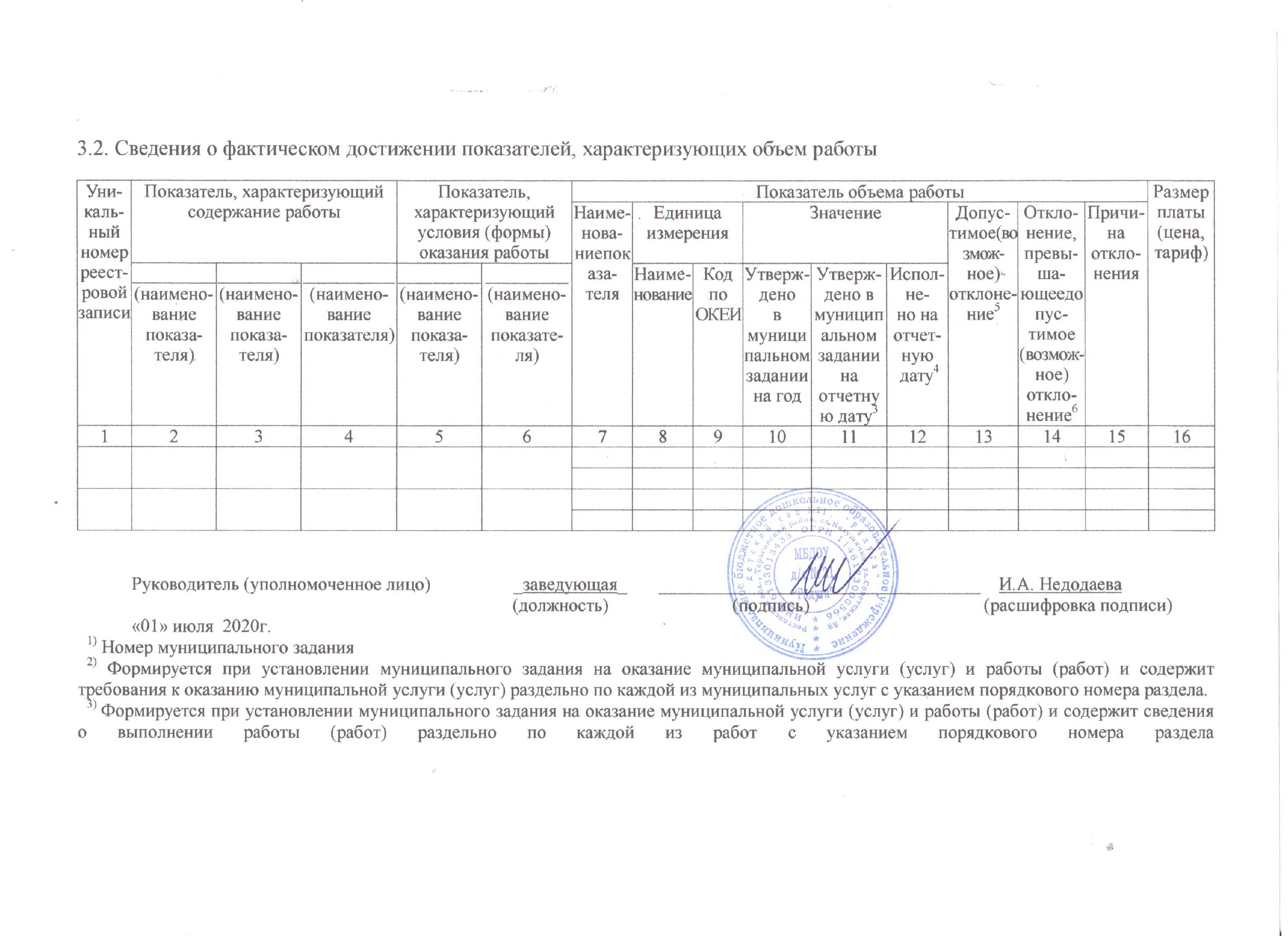 Уникальный номер реестровой записиПоказатель, характеризующий содержание муниципальной услугиПоказатель, характеризующий содержание муниципальной услугиПоказатель, характеризующий содержание муниципальной услугиПоказатель, характеризующий содержание муниципальной услугиПоказатель, характеризующий условия (формы) оказания муниципальной услугиПоказатель, характеризующий условия (формы) оказания муниципальной услугиПоказатель, характеризующий условия (формы) оказания муниципальной услугиПоказатель, характеризующий условия (формы) оказания муниципальной услугиПоказатель качества муниципальной услугиПоказатель качества муниципальной услугиПоказатель качества муниципальной услугиПоказатель качества муниципальной услугиПоказатель качества муниципальной услугиПоказатель качества муниципальной услугиПоказатель качества муниципальной услугиПоказатель качества муниципальной услугиПоказатель качества муниципальной услугиПоказатель качества муниципальной услугиПоказатель качества муниципальной услугиПоказатель качества муниципальной услугиПоказатель качества муниципальной услугиПоказатель качества муниципальной услугиПоказатель качества муниципальной услугиПоказатель качества муниципальной услугиУникальный номер реестровой записиПоказатель, характеризующий содержание муниципальной услугиПоказатель, характеризующий содержание муниципальной услугиПоказатель, характеризующий содержание муниципальной услугиПоказатель, характеризующий содержание муниципальной услугиПоказатель, характеризующий условия (формы) оказания муниципальной услугиПоказатель, характеризующий условия (формы) оказания муниципальной услугиПоказатель, характеризующий условия (формы) оказания муниципальной услугиПоказатель, характеризующий условия (формы) оказания муниципальной услугинаименование показателянаименование показателяединица измерения по ОКЕИединица измерения по ОКЕИединица измерения по ОКЕИединица измерения по ОКЕИутверждено в муниципальном задании на годутверждено в муниципальном задании на годисполне-но на отчетную датуисполне-но на отчетную датудопусти-мое (возмож-ное) отклоне-ниедопусти-мое (возмож-ное) отклоне-ниеотклонение, превышающее допустимое (возможное) значениеотклонение, превышающее допустимое (возможное) значениепричинаотклоненияпричинаотклоненияУникальный номер реестровой записиПрограммаКатегория обучающихсявозрастФорма обученияФорма обученияОбеспеченность условий по созданию безопасной комфортной среды для предоставления образовательных услуг Обеспеченность условий по созданию безопасной комфортной среды для предоставления образовательных услуг наименованиенаименованиекодкод12344556677889910101111121213131414606530000132136450911Д45000300300301051100204Не указаноОбучающиеся за исключением обучающихся с ограниченными возможностями здоровья (ОВЗ) и детей-инвалидовОт 3 до 8 летОт 3 до 8 летОчная, группа сокращённого дняОчная, группа сокращённого дня86,986,9Полнота реализации образовательной программы дошкольного образованияПолнота реализации образовательной программы дошкольного образования%%744744100100100100606530000132136450911Д45000300300301051100204Не указаноОбучающиеся за исключением обучающихся с ограниченными возможностями здоровья (ОВЗ) и детей-инвалидовОт 3 до 8 летОт 3 до 8 летОчная, группа сокращённого дняОчная, группа сокращённого дня86,986,9Удовлетворённость родителей (законных представителей) качеством муниципальной услугиУдовлетворённость родителей (законных представителей) качеством муниципальной услуги%%744744100100100100УникальныйномерреестровойзаписиПоказатель, характеризующий содержание муниципальной услугиПоказатель, характеризующий содержание муниципальной услугиПоказатель, характеризующий содержание муниципальной услугиПоказатель, характеризующий условия (формы) оказания муниципальной услугиПоказатель, характеризующий условия (формы) оказания муниципальной услугиПоказатель объема муниципальной услугиПоказатель объема муниципальной услугиПоказатель объема муниципальной услугиЗначение показателя объема муниципальной услугиЗначение показателя объема муниципальной услугиЗначение показателя объема муниципальной услугиЗначение показателя объема муниципальной услугиЗначение показателя объема муниципальной услугиСреднегодовой размер платы (цена, тариф)УникальныйномерреестровойзаписиПоказатель, характеризующий содержание муниципальной услугиПоказатель, характеризующий содержание муниципальной услугиПоказатель, характеризующий содержание муниципальной услугиПоказатель, характеризующий условия (формы) оказания муниципальной услугиПоказатель, характеризующий условия (формы) оказания муниципальной услугинаименова-ние показателяединица измерения по ОКЕИединица измерения по ОКЕИутвержде-но в государст-венном задании на годисполне-но на отчетную датудопусти-мое (возмож-ное) отклоне-ниеотклоне-ние, превыша-ющее допусти-мое (возмож-ное) значениепричина отклоне-нияСреднегодовой размер платы (цена, тариф)Уникальныйномерреестровойзаписипрограммы)Категория обучающихсявозрастФорма обучения)Обеспеченность условий по созданию безопасной, комфортной среды для предоставления образовательных услугнаименова-ние показателянаимено-ваниекодутвержде-но в государст-венном задании на годисполне-но на отчетную датудопусти-мое (возмож-ное) отклоне-ниеотклоне-ние, превыша-ющее допусти-мое (возмож-ное) значениепричина отклоне-нияСреднегодовой размер платы (цена, тариф)123456789101112131415606530000132136450911Д45000300300301051100204Не указаноОбучающиеся за исключением обучающихся с ограниченными возможностями здоровья (ОВЗ) и детей-инвалидовОт 3 до 8 летОчная, группа сокращённого дня86,9Число обучающихся;человек7922022200Уникальный номер реестровой записиПоказатель, характеризующий содержание муниципальной услугиПоказатель, характеризующий содержание муниципальной услугиПоказатель, характеризующий содержание муниципальной услугиПоказатель, характеризующий условия (формы) оказания муниципальной услугиПоказатель, характеризующий условия (формы) оказания муниципальной услугиПоказатель, характеризующий условия (формы) оказания муниципальной услугиПоказатель, характеризующий условия (формы) оказания муниципальной услугиПоказатель качества муниципальной услугиПоказатель качества муниципальной услугиПоказатель качества муниципальной услугиПоказатель качества муниципальной услугиПоказатель качества муниципальной услугиПоказатель качества муниципальной услугиПоказатель качества муниципальной услугиПоказатель качества муниципальной услугиПоказатель качества муниципальной услугиПоказатель качества муниципальной услугиПоказатель качества муниципальной услугиПоказатель качества муниципальной услугиПоказатель качества муниципальной услугиПоказатель качества муниципальной услугиПоказатель качества муниципальной услугиПоказатель качества муниципальной услугиУникальный номер реестровой записиПоказатель, характеризующий содержание муниципальной услугиПоказатель, характеризующий содержание муниципальной услугиПоказатель, характеризующий содержание муниципальной услугиПоказатель, характеризующий условия (формы) оказания муниципальной услугиПоказатель, характеризующий условия (формы) оказания муниципальной услугиПоказатель, характеризующий условия (формы) оказания муниципальной услугиПоказатель, характеризующий условия (формы) оказания муниципальной услугинаименование показателянаименование показателяединица измерения по ОКЕИединица измерения по ОКЕИединица измерения по ОКЕИединица измерения по ОКЕИутверждено в муниципальном задании на годутверждено в муниципальном задании на годисполне-но на отчетную датуисполне-но на отчетную датудопусти-мое (возмож-ное) отклоне-ниедопусти-мое (возмож-ное) отклоне-ниеотклонение, превышающее допустимое (возможное) значениеотклонение, превышающее допустимое (возможное) значениепричинаотклоненияпричинаотклоненияУникальный номер реестровой записиПрограммаКатегория обучающихсявозрастФорма обученияФорма обученияОбеспеченность условий по созданию безопасной комфортной среды для предоставления образовательных услуг Обеспеченность условий по созданию безопасной комфортной среды для предоставления образовательных услуг наименование показателянаименование показателянаименованиенаименованиекодкодутверждено в муниципальном задании на годутверждено в муниципальном задании на годисполне-но на отчетную датуисполне-но на отчетную датудопусти-мое (возмож-ное) отклоне-ниедопусти-мое (возмож-ное) отклоне-ниеотклонение, превышающее допустимое (возможное) значениеотклонение, превышающее допустимое (возможное) значениепричинаотклоненияпричинаотклонения12344556677889910101111121213131414606530000132136450911Д450003003000501059100203Не указаноОбучающиеся за исключением обучающихся с ограниченными возможностями здоровья (ОВЗ) и детей-инвалидовДо 3 летДо 3 летОчная, группа сокращённого дняОчная, группа сокращённого дня86,986,9Полнота реализации образовательной программы дошкольного образованияПолнота реализации образовательной программы дошкольного образования%%744744100100100100606530000132136450911Д450003003000501059100203Не указаноОбучающиеся за исключением обучающихся с ограниченными возможностями здоровья (ОВЗ) и детей-инвалидовДо 3 летДо 3 летОчная, группа сокращённого дняОчная, группа сокращённого дня86,986,9Удовлетворённость родителей (законных представителей) качеством муниципальной услугиУдовлетворённость родителей (законных представителей) качеством муниципальной услуги%%744744100100100100УникальныйномерреестровойзаписиПоказатель, характеризующий содержание муниципальной услугиПоказатель, характеризующий содержание муниципальной услугиПоказатель, характеризующий содержание муниципальной услугиПоказатель, характеризующий условия (формы) оказания муниципальной услугиПоказатель, характеризующий условия (формы) оказания муниципальной услугиПоказатель объема муниципальной услугиПоказатель объема муниципальной услугиПоказатель объема муниципальной услугиЗначение показателя объема муниципальной услугиЗначение показателя объема муниципальной услугиЗначение показателя объема муниципальной услугиЗначение показателя объема муниципальной услугиЗначение показателя объема муниципальной услугиСреднегодовой размер платы (цена, тариф)УникальныйномерреестровойзаписиПоказатель, характеризующий содержание муниципальной услугиПоказатель, характеризующий содержание муниципальной услугиПоказатель, характеризующий содержание муниципальной услугиПоказатель, характеризующий условия (формы) оказания муниципальной услугиПоказатель, характеризующий условия (формы) оказания муниципальной услугинаименова-ние показателяединица измерения по ОКЕИединица измерения по ОКЕИутвержде-но в государст-венном задании на годисполне-но на отчетную датудопусти-мое (возмож-ное) отклоне-ниеотклоне-ние, превыша-ющее допусти-мое (возмож-ное) значениепричина отклоне-нияСреднегодовой размер платы (цена, тариф)Уникальныйномерреестровойзаписипрограммы)Категория обучающихсявозрастФорма обучения)Обеспеченность условий по созданию безопасной, комфортной среды для предоставления образовательных услугнаименова-ние показателянаимено-ваниекодутвержде-но в государст-венном задании на годисполне-но на отчетную датудопусти-мое (возмож-ное) отклоне-ниеотклоне-ние, превыша-ющее допусти-мое (возмож-ное) значениепричина отклоне-нияСреднегодовой размер платы (цена, тариф)123456789101112131415606530000132136450911Д45000300300050105910020Не указаноОбучающиеся за исключением обучающихся с ограниченными возможностями здоровья (ОВЗ) и детей-инвалидовДо 3 летОчная, группа сокращённого дня86,9Число обучающихся;человек792202222Достижение 3-х летнего возраста0Уникальный номер реестровой записиПоказатель, характеризующий содержание муниципальной услугиПоказатель, характеризующий содержание муниципальной услугиПоказатель, характеризующий содержание муниципальной услугиПоказатель, характеризующий содержание муниципальной услугиПоказатель, характеризующий условия (формы) оказания муниципальной услугиПоказатель, характеризующий условия (формы) оказания муниципальной услугиПоказатель качества муниципальной услугиЗначение показателя качества муниципальной услугиПоказатель качества муниципальной услугиЗначение показателя качества муниципальной услугиПоказатель качества муниципальной услугиЗначение показателя качества муниципальной услугиПоказатель качества муниципальной услугиЗначение показателя качества муниципальной услугиПоказатель качества муниципальной услугиЗначение показателя качества муниципальной услугиПоказатель качества муниципальной услугиЗначение показателя качества муниципальной услугиПоказатель качества муниципальной услугиЗначение показателя качества муниципальной услугиПоказатель качества муниципальной услугиЗначение показателя качества муниципальной услугиПоказатель качества муниципальной услугиЗначение показателя качества муниципальной услугиУникальный номер реестровой записиПоказатель, характеризующий содержание муниципальной услугиПоказатель, характеризующий содержание муниципальной услугиПоказатель, характеризующий содержание муниципальной услугиПоказатель, характеризующий содержание муниципальной услугиПоказатель, характеризующий условия (формы) оказания муниципальной услугиПоказатель, характеризующий условия (формы) оказания муниципальной услугинаименование показателяединица измерения по ОКЕИединица измерения по ОКЕИутвержде-но в государст-венном задании на годисполне-но на отчетную датудопусти-мое (возмож-ное) отклоне-ниеотклоне-ние, превыша-ющее допусти-мое (возмож-ное) значениепричина отклоне-нияСредний тариф на отчётную датуУникальный номер реестровой записиПрограммаКатегория обучающихсяКатегория обучающихсявозрастФорма обученияОбеспеченность условий по созданию безопасной комфортной среды для предоставления образовательных услуг наименование показателянаимено-ваниекодутвержде-но в государст-венном задании на годисполне-но на отчетную датудопусти-мое (возмож-ное) отклоне-ниеотклоне-ние, превыша-ющее допусти-мое (возмож-ное) значениепричина отклоне-нияСредний тариф на отчётную дату12344567891011121314115606530000132136450911785001100300005004100205Присмотр и уходФизические лица за исключением льготных категорийОт 3 до 8 летОт 3 до 8 летОчная, группа сокращённого дня86,9Процент выполнения среднесуточного набора пищевых продуктов питания детей, установленных санитарными нормами образования%744100100606530000132136450911785001100300005004100205Присмотр и уходФизические лица за исключением льготных категорийОт 3 до 8 летОт 3 до 8 летОчная, группа сокращённого дня86,9Удовлетворённость родителей (законных представителей) качеством муниципальной услуги%744100100606530000132136450911785001100300005004100205Присмотр и уходФизические лица за исключением льготных категорийОт 3 до 8 летОт 3 до 8 летОчная, группа сокращённого дня86,9Посещаемость обучающимися учреждения%7448079100606530000132136450911785001100300005004100205Присмотр и уходФизические лица за исключением льготных категорийОт 3 до 8 летОт 3 до 8 летОчная, группа сокращённого дня86,9Средний показатель пропущенных дней при посещении дошкольной организации по болезни на одного воспитанника за годчел. дн540260,1УникальныйномерреестровойзаписиПоказатель, характеризующий содержание муниципальной услугиПоказатель, характеризующий содержание муниципальной услугиПоказатель, характеризующий содержание муниципальной услугиПоказатель, характеризующий условия (формы) оказания муниципальной услугиПоказатель, характеризующий условия (формы) оказания муниципальной услугиПоказатель объема муниципальной услугиПоказатель объема муниципальной услугиПоказатель объема муниципальной услугиПоказатель объема муниципальной услугиПоказатель объема муниципальной услугиПоказатель объема муниципальной услугиПоказатель объема муниципальной услугиПоказатель объема муниципальной услугиПоказатель объема муниципальной услугиУникальныйномерреестровойзаписиПоказатель, характеризующий содержание муниципальной услугиПоказатель, характеризующий содержание муниципальной услугиПоказатель, характеризующий содержание муниципальной услугиПоказатель, характеризующий условия (формы) оказания муниципальной услугиПоказатель, характеризующий условия (формы) оказания муниципальной услугинаименова-ние показателяединица измерения по ОКЕИединица измерения по ОКЕИутвержде-но в государст-венном задании на годисполне-но на отчетную датудопусти-мое (возмож-ное) отклоне-ниеотклоне-ние, превыша-ющее допусти-мое (возмож-ное) значениепричина отклоне-нияСредний тариф на отчётную датуУникальныйномерреестровойзаписипрограммы)Категория обучающихсявозрастФорма обучения)Обеспеченность условий по созданию безопасной, комфортной среды для предоставления образовательных услугнаименова-ние показателянаимено-ваниекодутвержде-но в государст-венном задании на годисполне-но на отчетную датудопусти-мое (возмож-ное) отклоне-ниеотклоне-ние, превыша-ющее допусти-мое (возмож-ное) значениепричина отклоне-нияСредний тариф на отчётную дату123456789101112131415606530000132136450911785001100300005004100205Присмотр и уходФизические лица за исключением льготных категорийОт 3 до 8 летОчная, группа сокращённого дня86,9Число обучающихся;человек7921113265ёПоказатель, характеризующий содержание муниципальной услугиПоказатель, характеризующий содержание муниципальной услугиПоказатель, характеризующий содержание муниципальной услугиПоказатель, характеризующий содержание муниципальной услугиПоказатель, характеризующий условия (формы) оказания муниципальной услугиПоказатель, характеризующий условия (формы) оказания муниципальной услугиПоказатель качества муниципальной услугиПоказатель качества муниципальной услугиПоказатель качества муниципальной услугиПоказатель качества муниципальной услугиПоказатель качества муниципальной услугиПоказатель качества муниципальной услугиПоказатель качества муниципальной услугиПоказатель качества муниципальной услугиПоказатель качества муниципальной услугиёПоказатель, характеризующий содержание муниципальной услугиПоказатель, характеризующий содержание муниципальной услугиПоказатель, характеризующий содержание муниципальной услугиПоказатель, характеризующий содержание муниципальной услугиПоказатель, характеризующий условия (формы) оказания муниципальной услугиПоказатель, характеризующий условия (формы) оказания муниципальной услугинаименование показателяединица измерения по ОКЕИединица измерения по ОКЕИутвержде-но в государст-венном задании на годисполне-но на отчетную датудопусти-мое (возмож-ное) отклоне-ниеотклоне-ние, превыша-ющее допусти-мое (возмож-ное) значениепричина отклоне-нияСредний тариф на отчётную датуёПрограммаКатегория обучающихсяКатегория обучающихсявозрастФорма обученияОбеспеченность условий по созданию безопасной комфортной среды для предоставления образовательных услуг наименование показателянаименованиекодутвержде-но в государст-венном задании на годисполне-но на отчетную датудопусти-мое (возмож-ное) отклоне-ниеотклоне-ние, превыша-ющее допусти-мое (возмож-ное) значениепричина отклоне-нияСредний тариф на отчётную дату1234456789101112131415606530000132136450911Д40005000300005002100203Присмотр и уходФизические лица льготных категорий определяемых учредителемОт 3 до 8 летОт 3 до 8 летОчная, группа сокращённого дня86,9Процент выполнения среднесуточного набора пищевых продуктов питания детей, установленных санитарными нормами образования%744100100606530000132136450911Д40005000300005002100203Присмотр и уходФизические лица льготных категорий определяемых учредителемОт 3 до 8 летОт 3 до 8 летОчная, группа сокращённого дня86,9Удовлетворённость родителей (законных представителей) качеством муниципальной услуги%744100100606530000132136450911Д40005000300005002100203Присмотр и уходФизические лица льготных категорий определяемых учредителемОт 3 до 8 летОт 3 до 8 летОчная, группа сокращённого дня86,9Посещаемость обучающимися учреждения%7448079100606530000132136450911Д40005000300005002100203Присмотр и уходФизические лица льготных категорий определяемых учредителемОт 3 до 8 летОт 3 до 8 летОчная, группа сокращённого дня86,9Средний показатель пропущенных дней при посещении дошкольной организации по болезни на одного воспитанника за годчел. дн540260,1УникальныйномерреестровойзаписиПоказатель, характеризующий содержание муниципальной услугиПоказатель, характеризующий содержание муниципальной услугиПоказатель, характеризующий содержание муниципальной услугиПоказатель, характеризующий условия (формы) оказания муниципальной услугиПоказатель, характеризующий условия (формы) оказания муниципальной услугиПоказатель объема муниципальной услугиПоказатель объема муниципальной услугиПоказатель объема муниципальной услугиПоказатель объема муниципальной услугиПоказатель объема муниципальной услугиПоказатель объема муниципальной услугиПоказатель объема муниципальной услугиПоказатель объема муниципальной услугиПоказатель объема муниципальной услугиУникальныйномерреестровойзаписиПоказатель, характеризующий содержание муниципальной услугиПоказатель, характеризующий содержание муниципальной услугиПоказатель, характеризующий содержание муниципальной услугиПоказатель, характеризующий условия (формы) оказания муниципальной услугиПоказатель, характеризующий условия (формы) оказания муниципальной услугинаименова-ние показателяединица измерения по ОКЕИединица измерения по ОКЕИутвержде-но в государст-венном задании на годисполне-но на отчетную датудопусти-мое (возмож-ное) отклоне-ниеотклоне-ние, превыша-ющее допусти-мое (возмож-ное) значениепричина отклоне-нияСредний размер платы(цена, тариф)Уникальныйномерреестровойзаписипрограммы)Категория обучающихсявозрастФорма обучения)Обеспеченность условий по созданию безопасной, комфортной среды для предоставления образовательных услугнаименова-ние показателянаимено-ваниекодутвержде-но в государст-венном задании на годисполне-но на отчетную датудопусти-мое (возмож-ное) отклоне-ниеотклоне-ние, превыша-ющее допусти-мое (возмож-ное) значениепричина отклоне-нияСредний размер платы(цена, тариф)123456789101112131415606530000132136450911Д40005000300005002100203Присмотр и уходФизические лица льготных категорий определяемых учредителемОт 3 до 8 летОчная, группа сокращённого дня86,9Число обучающихся;человек79288145,5Уни-каль-ный номер реест-ровой записиПоказатель, характеризующий содержание работыПоказатель, характеризующий содержание работыПоказатель, характеризующий содержание работыПоказатель, характеризующий условия (формы) оказания работыПоказатель, характеризующий условия (формы) оказания работыПоказатель качества работыПоказатель качества работыПоказатель качества работыПоказатель качества работыПоказатель качества работыПоказатель качества работыПоказатель качества работыПоказатель качества работыПоказатель качества работыУни-каль-ный номер реест-ровой записиПоказатель, характеризующий содержание работыПоказатель, характеризующий содержание работыПоказатель, характеризующий содержание работыПоказатель, характеризующий условия (формы) оказания работыПоказатель, характеризующий условия (формы) оказания работыНаиме-нование показа-теляЕдиница измерения Единица измерения ЗначениеЗначениеЗначениеДопус-тимое (воз-мож-ное) откло-нение5Отклоне-ние, превыша-ющее допусти-мое (возмож-ное) отклоне-ние6Причина откло-ненияУни-каль-ный номер реест-ровой записи_________(наимено-ваниепоказа-теля)_________(наимено-ваниепоказа-теля)_________(наимено-ваниепоказа-теля)_________(наимено-ваниепоказа-теля)_________(наимено-ваниепоказа-теля)Наиме-нование показа-теляНаиме-нованиеКодпо ОКЕИУтверж-дено в муниципальном задании на годУтверж-дено в муниципальном задании на отчет-ную дату3 Испол-нено на отчет-ную дату4Допус-тимое (воз-мож-ное) откло-нение5Отклоне-ние, превыша-ющее допусти-мое (возмож-ное) отклоне-ние6Причина откло-нения123456789101112131415